First pageEffects of Service Failures on … (Manuscript title)By Marry Doe und John DoeAcknowledgements: The authors would like to thank two anonymous referees for their helpful and constructive comments. (if applicable)Second pageEffects of Service Failures on … (Manuscript title) (Manuscript title)Abstract (max. 150 words)Service failures regularly happen at the service encounter. Therefore … Keywords: (max. five)Service Failure, Service Encounter, Customer Satisfaction, Consumer Behavior, Medical Services.Third and following pages1. IntroductionService failures are mandatory in service markets.  …Previous literature on service failures concentrates …2. Review and categorization of literatureFor trust following aspects are essential:……3. Conceptual framework and hypothesis3.1. Theoretical background…3.2. Hypotheses on …H1:	Positive … have positive ...4. Empirical study4.1. Sample design…4.2. Measurement and method…4.3. Results…Tab. 4: Effect of small and large units used for calculating unit prices on 
price-level perception, quality perception, and purchase intention5. Discussion and implications …6. Limitations and further researchLast pagesNotes (if applicable)[1]	For an overview of service failures see …[2]	...ReferencesGarnefeld, I., Helm, S. & Eggert, A. (2011). Walk your talk: an experimental investigation of the relationship between word of mouth and communicators’ loyalty, Journal of Service Research, 14 (1), 93-107. Reimer, T. & Benkenstein, M. (2016b). Altruistic eWOM Marketing: More than an Alternative to Monetary Incentives, in: Journal of Retailing and Consumer Services, 31 (2), 323-333. Appendix (if applicable)Tab. A1: …We are looking forward to your manuscript submissions! 	April 2016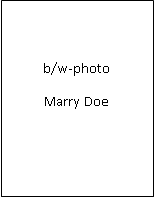 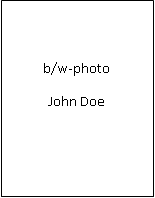 Marry Doe is Professor of Service Management at Western University, Main Street 10, West City, ZZ 55555, USA, Phone: +01/115 100 1110, Fax: +01/115 100 2222, 
E-Mail: marry.doe@western.university.edu.*Corresponding Author.John Doe is Assistant Professor of Service Management at Western University, Main Street 10, West City, ZZ 55555, USA, Phone: +01/115 100 1111, Fax: +01/115 100 2222, E-Mail: john.doe@western.university.edu.Unit used for calculating the unit priceUnit used for calculating the unit pricePrice-level 
perceptionPrice-level 
perceptionQuality 
perceptionQuality 
perceptionPurchase 
intentionPurchase 
intentionsmalllargesmalllargesmalllargesmalllargeSalami100 g(n = 84)1 kg(n = 67)4.35(1.47)4.99(1.52)3.98(1.22)4.19(1.21)3.58(1.44)3.24(1.50)Tomatoes100 g(n = 84)1 kg(n = 67)2.93(.93)3.07(.90)3.73(1.06)3.90(1.08)4.73(.84)4.65(.92)Strawberry jam100 g(n = 48)1 kg(n = 49)3.88(1.33)4.72(1.48)3.56(.94)3.90(1.50)3.81(1.42)3.26(1.39)Wall paint100 ml(n = 48)1 liter(n = 49)3.28(1.31)3.84(1.57)3.00(1.24)3.39(.86)3.86(1.38)3.56(1.38)Notes: Scale ranges from 1 = cheap to 7 = expensive, 1 = low to 7 = high quality, and 1 = low to 7 = high purchase intention. Standard deviations in parentheses. *** p < .001; ** p < .01; * p < .05; † p < .10; ns = not significant.Notes: Scale ranges from 1 = cheap to 7 = expensive, 1 = low to 7 = high quality, and 1 = low to 7 = high purchase intention. Standard deviations in parentheses. *** p < .001; ** p < .01; * p < .05; † p < .10; ns = not significant.Notes: Scale ranges from 1 = cheap to 7 = expensive, 1 = low to 7 = high quality, and 1 = low to 7 = high purchase intention. Standard deviations in parentheses. *** p < .001; ** p < .01; * p < .05; † p < .10; ns = not significant.Notes: Scale ranges from 1 = cheap to 7 = expensive, 1 = low to 7 = high quality, and 1 = low to 7 = high purchase intention. Standard deviations in parentheses. *** p < .001; ** p < .01; * p < .05; † p < .10; ns = not significant.Notes: Scale ranges from 1 = cheap to 7 = expensive, 1 = low to 7 = high quality, and 1 = low to 7 = high purchase intention. Standard deviations in parentheses. *** p < .001; ** p < .01; * p < .05; † p < .10; ns = not significant.Notes: Scale ranges from 1 = cheap to 7 = expensive, 1 = low to 7 = high quality, and 1 = low to 7 = high purchase intention. Standard deviations in parentheses. *** p < .001; ** p < .01; * p < .05; † p < .10; ns = not significant.Notes: Scale ranges from 1 = cheap to 7 = expensive, 1 = low to 7 = high quality, and 1 = low to 7 = high purchase intention. Standard deviations in parentheses. *** p < .001; ** p < .01; * p < .05; † p < .10; ns = not significant.Notes: Scale ranges from 1 = cheap to 7 = expensive, 1 = low to 7 = high quality, and 1 = low to 7 = high purchase intention. Standard deviations in parentheses. *** p < .001; ** p < .01; * p < .05; † p < .10; ns = not significant.Notes: Scale ranges from 1 = cheap to 7 = expensive, 1 = low to 7 = high quality, and 1 = low to 7 = high purchase intention. Standard deviations in parentheses. *** p < .001; ** p < .01; * p < .05; † p < .10; ns = not significant.Notes: Scale ranges from 1 = cheap to 7 = expensive, 1 = low to 7 = high quality, and 1 = low to 7 = high purchase intention. Standard deviations in parentheses. *** p < .001; ** p < .01; * p < .05; † p < .10; ns = not significant.Notes: Scale ranges from 1 = cheap to 7 = expensive, 1 = low to 7 = high quality, and 1 = low to 7 = high purchase intention. Standard deviations in parentheses. *** p < .001; ** p < .01; * p < .05; † p < .10; ns = not significant.Notes: Scale ranges from 1 = cheap to 7 = expensive, 1 = low to 7 = high quality, and 1 = low to 7 = high purchase intention. Standard deviations in parentheses. *** p < .001; ** p < .01; * p < .05; † p < .10; ns = not significant.